	Genève, le 11 juillet 2013Madame, Monsieur,1	L'Union internationale des télécommunications (UIT) et Telefónica organisent un atelier d'une journée sur le thème "Gestion écologiquement rationnelle des déchets d'équipements électriques et électroniques en Amérique latine", qui se tiendra à Quito (Equateur), le 13 août 2013.Cet atelier sera suivi d'un autre atelier sur le thème "Exposition des personnes aux champs électromagnétiques en Amérique latine", le 14 août 2013, organisé conjointement par l'UIT et le Gouvernement de l'Equateur. Ces deux événements se tiendront à l'aimable invitation de Telefónica.L'atelier s'ouvrira à 9 h 30. L'inscription des participants débutera à 8 h 30.2	Les débats se dérouleront en anglais et en espagnol.3	La participation est ouverte aux Etats Membres, aux Membres de Secteur et aux Associés de l'UIT et aux établissements universitaires participant aux travaux de l'UIT, ainsi qu'à toute personne issue d'un pays Membre de l'UIT qui souhaite contribuer aux travaux. Il peut s'agir de personnes qui sont aussi membres d'organisations internationales, régionales ou nationales. La participation à l'atelier est gratuite.4	Le principal objectif de cet atelier est de cerner les grands problèmes que pose la gestion des déchets d'équipements électriques et électroniques en Amérique latine et de définir des stratégies en la matière, selon le principe politique de la responsabilité élargie des producteurs (REP) et dans le cadre de la mise en oeuvre des normes internationales. Par ailleurs, cet atelier facilitera les discussions entre les fabricants d'équipement d'origine (OEM), les sociétés de recyclage, les éco-organismes, les pouvoirs publics et les milieux universitaires et permettra d'analyser les données d'expérience existantes, de définir des solutions adaptées pour répondre aux différents problèmes, et aussi de réfléchir aux possibilités offertes par les solutions régionales ainsi qu'au rôle des partenariats public-privé.Cet atelier rassemblera d'éminents spécialistes du domaine concerné: fabricants d'équipement d'origine, sociétés de recyclage, éco-organismes, pouvoirs publics, milieux universitaires, décideurs, régulateurs, spécialistes de la normalisation, etc.5	Un projet de programme pour l'atelier sera mis à disposition sur le site web de la manifestation. N'hésitez pas à vous mettre en rapport avec Cristina Bueti (cristina.bueti@itu.int) si vous avez besoin d'autres informations concernant le programme.6	Hébergement: Vous trouverez des précisions sur les hôtels, les transports, les demandes de visa et les normes sanitaires sur le site web de l'atelier (http://www.itu.int/en/ITU-T/Workshops-and-Seminars/e-waste/201308/Pages/default.aspx), qui sera mis à jour à mesure que des modifications seront apportées ou que de nouvelles informations seront disponibles.7	Bourses: Malheureusement, l'UIT ne sera pas en mesure d'accorder des bourses en raison de restrictions budgétaires.8	Inscription: Afin de permettre au TSB de prendre les dispositions nécessaires concernant l'organisation des ateliers, je vous saurais gré de bien vouloir vous inscrire pour les deux manifestations au moyen du formulaire en ligne (http://www.itu.int/en/ITU-T/Workshops-and-Seminars/e-waste/201308/Pages/default.aspx) dès que possible, et au plus tard le 7 août 2013. Veuillez noter que la préinscription des participants aux ateliers se fait exclusivement en ligne. Les participants pourront s'inscrire sur place après le 7 août 2013.9	Nous vous rappelons que, pour les ressortissants de certains pays, l'entrée et le séjour, quelle qu'en soit la durée, à Quito sont soumis à l'obtention d'un visa. Ce visa doit être demandé et obtenu auprès de l'ambassade de l'Equateur dans votre pays ou, à défaut, dans le pays le plus proche de votre pays de départ. Des renseignements supplémentaires concernant les demandes de visa sont disponibles sur le site web de l'UIT-T: http://www.itu.int/en/ITU-T/Workshops-and-Seminars/e-waste/201308/Pages/default.aspx.Veuillez agréer, Madame, Monsieur, l'assurance de ma considération distinguée.


Malcolm Johnson
Directeur du Bureau de la
normalisation des télécommunicationsBureau de la normalisation
des télécommunications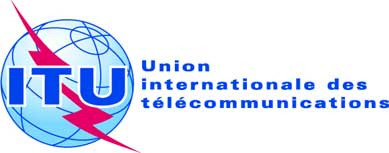 Réf.:Circulaire TSB 32TSB Workshops/A.N.Aux administrations des Etats Membres de l'Union;Aux Membres du Secteur UIT-T;Aux Associés de l'UIT-T;Aux établissements universitaires participant aux travaux de l'UIT-TTél.:
Fax:
E-mail:+41 22 730 6301
+41 22 730 5853
tsbworkshops@itu.int Copie:-	Aux Président et Vice-Présidents des Commissions d'études de l'UIT-T;-	Au Directeur du Bureau de développement des télécommunications;-	Au Directeur du Bureau des Radiocommunications;-	Au Directeur du Bureau régional de l'UIT pour les Amériques, Brasilia;-	Au Chef du Bureau de zone de l'UIT, Santiago, Chili;-	A la Mission permanente de l'Equateur en SuisseObjet:Atelier UIT sur le thème "Gestion écologiquement rationnelle des déchets d'équipements électriques et électroniques en Amérique latine" – Quito (Equateur), 13 août 2013